Муниципальное бюджетное дошкольное образовательное учреждение«Детский сад «Солнышко» г. ВуктылПедагогический проект«Защитники растут у нас»Средняя группа.                                                                       Автор - составитель:  Плаксина О.Л.  г. Вуктыл,2015 г.Название проекта: «ЗАЩИТНИКИ РАСТУТ У НАС!»Актуальность:Современный мир вносит свои коррективы в развитие и воспитание подрастающего поколения. На маленького человека обрушивается поток информации, который не всегда воспитывает в нем положительные качества. Воспитание чувства патриотизма у дошкольников – процесс сложный и длительный. Но нельзя быть патриотом, любить Родину, не зная, как любили и берегли её наши предки: отцы, деды, прадеды. В настоящее время мы столкнулись с проблемой, что дети практически ничего не знают о Российской Армии, о людях военных профессий, о воинах- героях, которые отдали жизнь за мирное небо над нашей головой. Таким образом, отсутствие у детей знаний по этой теме, привело нас к выводу, что необходимо познакомить детей с историей возникновения праздника, с российской Армией и её представителями, воспитать  чувство патриотизма у детей.  Вследствие этого была выбрана данная тема проекта и принято решение в необходимости его реализации.Направление развития детей (образовательные области): «Социально – коммуникативное развитие», «Познавательное развитие»,  «Речевое развитие», « Художественно – эстетическое развитие»Тип  проекта: познавательно-исследовательский.по характеру содержания: творческо - информационныйпо характеру участия ребёнка в проекте: участник от зарождения до получения результатовпо характеру контактов: в контакте с семьями воспитанников. Музыкальным руководителем, инструктором по физическому воспитанию, с социумомпо продолжительности:  краткосрочный  (4 февраля – 22 февраля 2015г.)по количеству участников:  групповой одна возрастная группаУчастники проекта: дети средней группы, родители, воспитателиЦель проекта: знакомство с историей Российской Армией, её ролью в современном обществеформирование целостного представления о защитниках отечества;привлечение родителей в образовательный процесс. Задачи проекта: формирование социально значимых качеств на основе традиций патриотического воспитания;- стимулирование потребности дошкольников в постоянном поиске сведений о Российской армии.- приобщение детей, педагогов и родителей к изучению истории и современному состоянию Российской армии и флота.- воспитание чувства гордости за свою Родину, уважения к воинам, защищавшим нашу Родину в разные периоды её истории.Ожидаемый  результатПроявление интереса к армии, уважение к защитникам Отечества.Формирование у детей любви к Родине.Формирование высоких нравственных личностных качеств: отзывчивость, справедливость, смелость, толерантностьЗакрепление некоторых представлений об истории нашей страныПродукты  проекта: - физкультурно спортивный досуг « Защитники растут у нас»»- изготовление открыток папам в подарок- выставка детского рисункаЭтапы реализации проекта: 1этап: Подготовительный.Обозначение актуальности и темы будущего проекта.Постановка цели и задач.Работа с методическим материалом, литературой по данной теме.2этап: Основной.Проведение бесед, дидактических игр по расширению представлений о российской армии, о родах войск.Проведение подвижных, сюжетно-ролевых игр, спортивного развлечения «Защитники растут у нас»Чтение художественной литературы детям.Создание в группе условий для реализации проекта: выставка книг, иллюстрации военной техники, просмотр фильмов об армии, выставка игрушечной военной техники.3 этап: Заключительный:Перспективное  планирование на период проживания темы               Реализация этапов проекта:На первом этапе  была выявлена проблема: «Что я знаю о празднике 23 февраля?» - оказалось, что дети обладают недостаточными знаниями по этой теме.Для решения поставленных задач была оформлена предметно развивающая средаБыла организована встреча с молодым солдатом, недавно пришедшим с армии Плаксиным Игорем Алексеевичем, служившим в РВСН разведчиком.Он рассказал о своей службе, показал ребятам, как преодолеть полосу препятствий, поиграл в игру «Попади в цель» и научил отдавать честь командиру, вызвав у детей много положительных эмоций.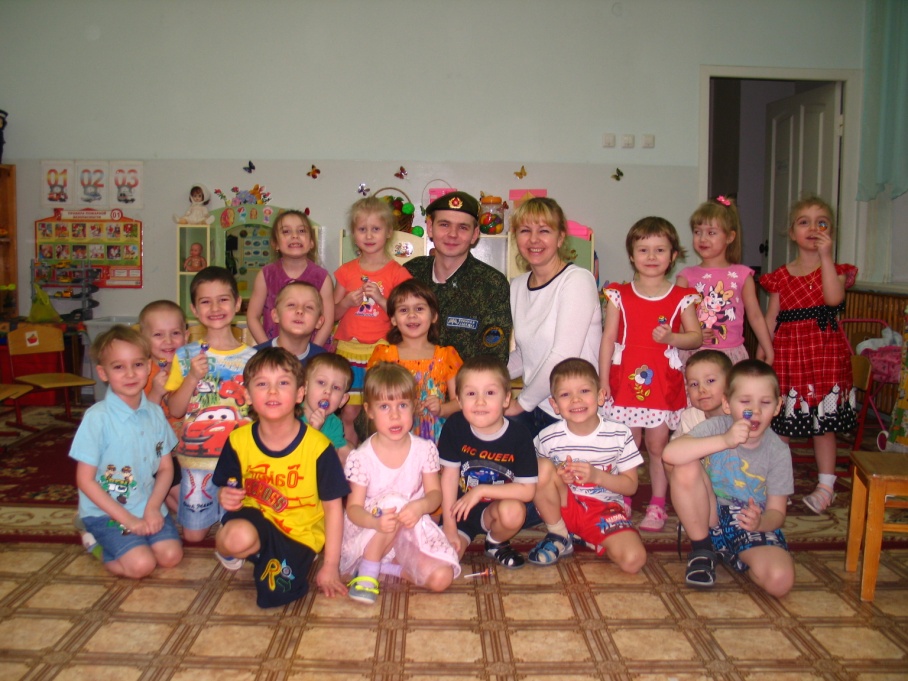 Развивающая предметно-пространственная среда пополнилась  новыми дидактическими  играми и наглядно – дидактическими пособиями. 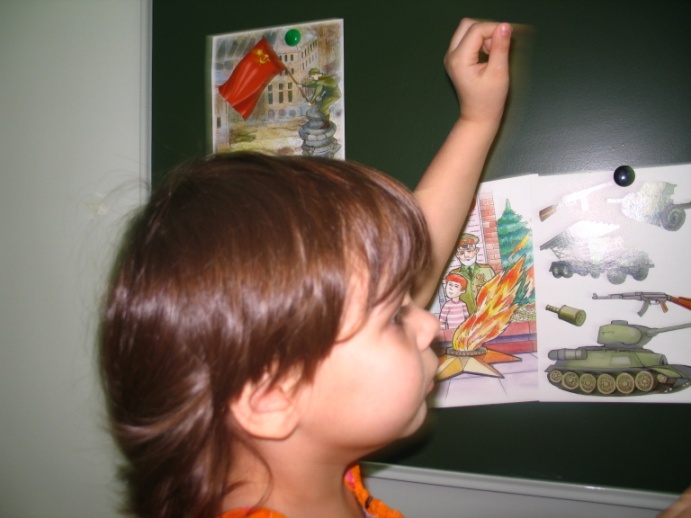 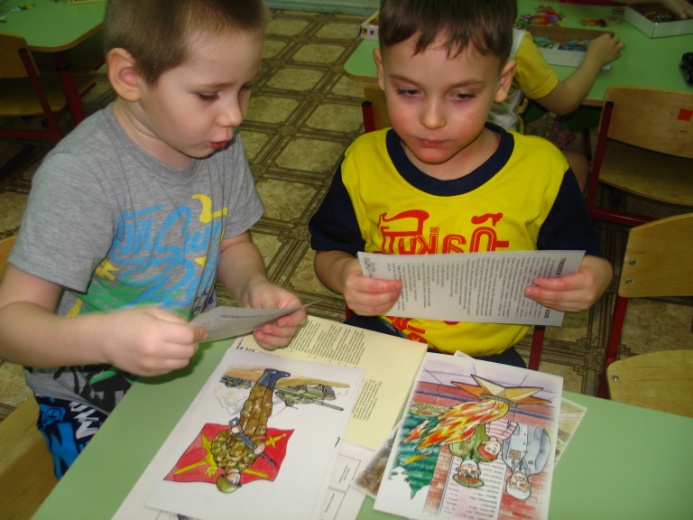 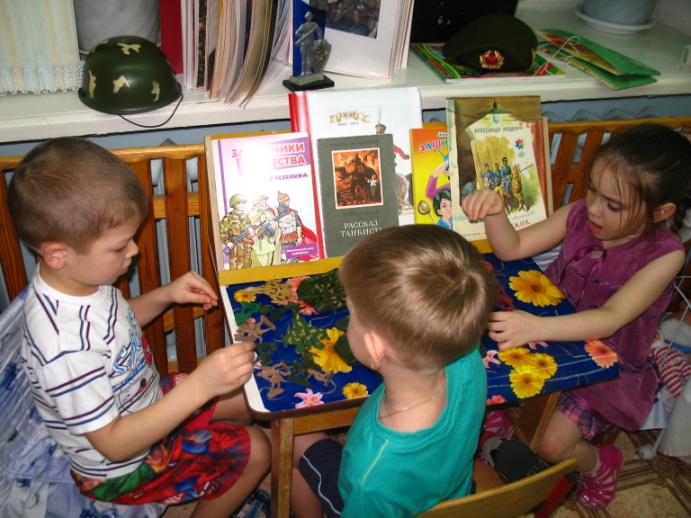 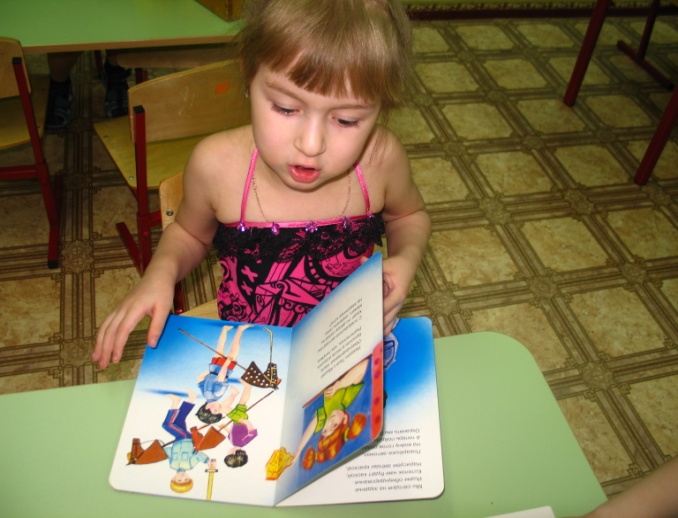 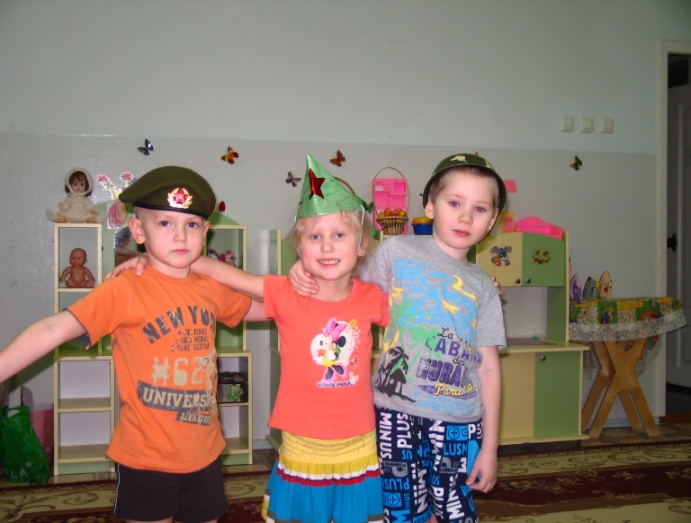 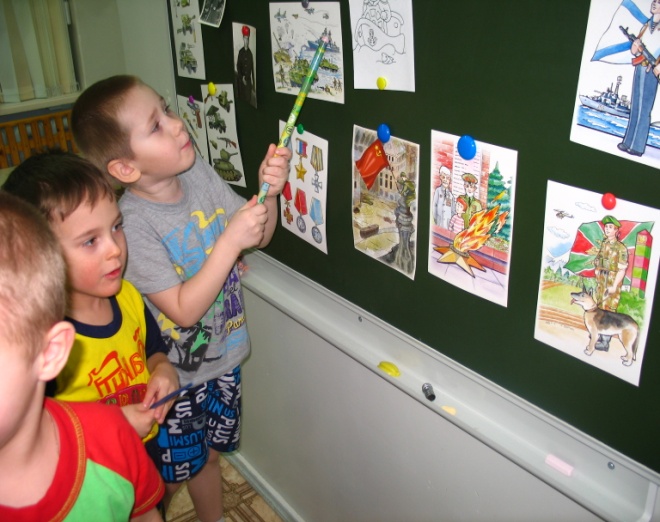 Для проведения совместной образовательной деятельности «Где служил мой папа (дедушка)» дети приносили фотографии своих родных и совместно с родителями составляли рассказ.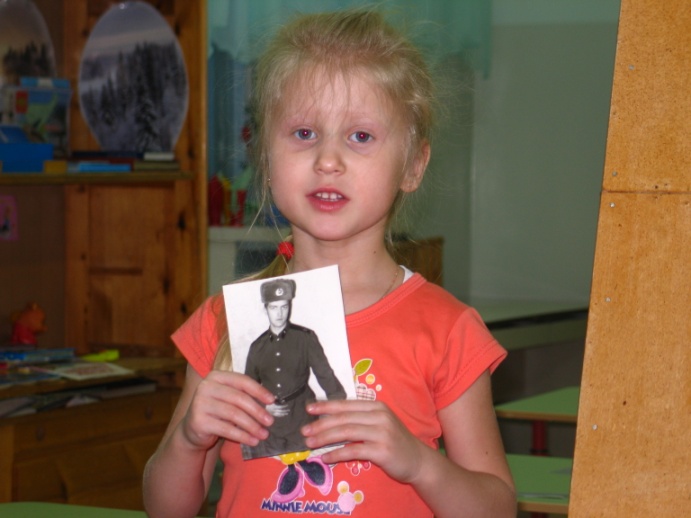 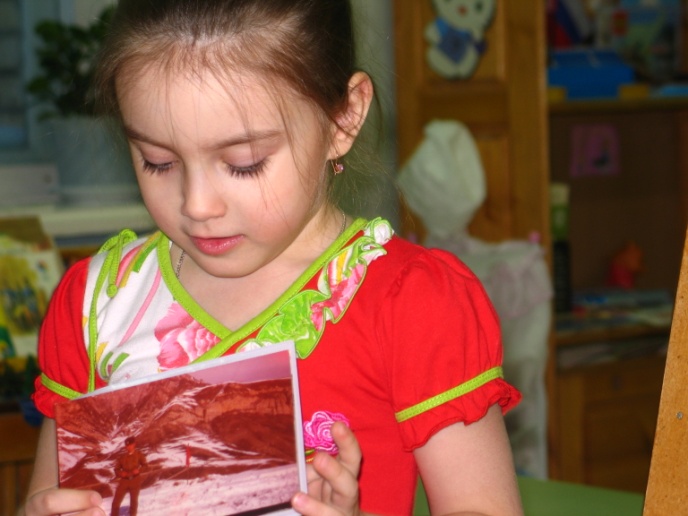 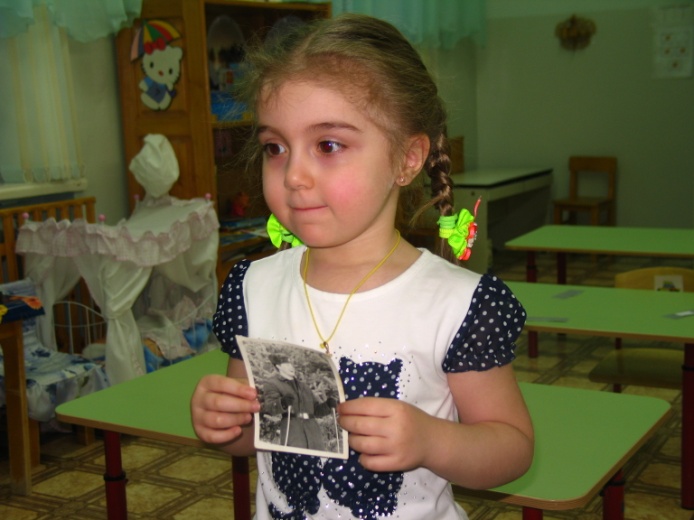 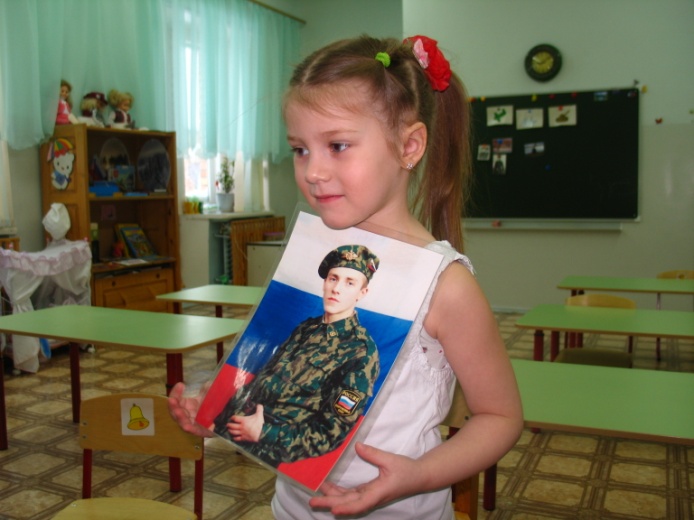 В ходе проекта была организованна самостоятельная деятельность детей по художественному творчеству: рисование, закрашивание контурных изображений, а так же коллективная аппликация «В воздухе, на земле и в воде»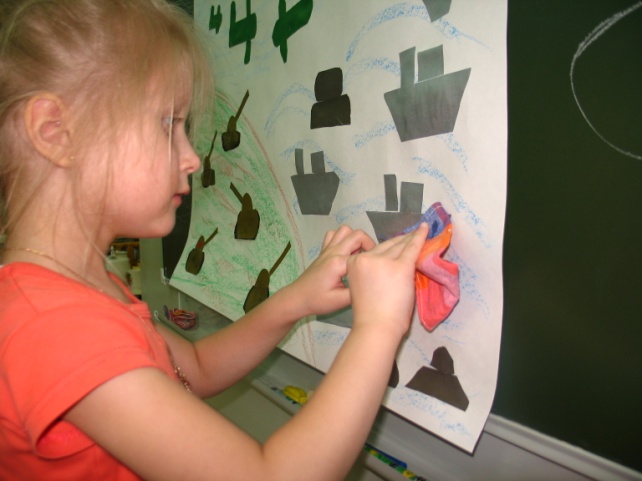 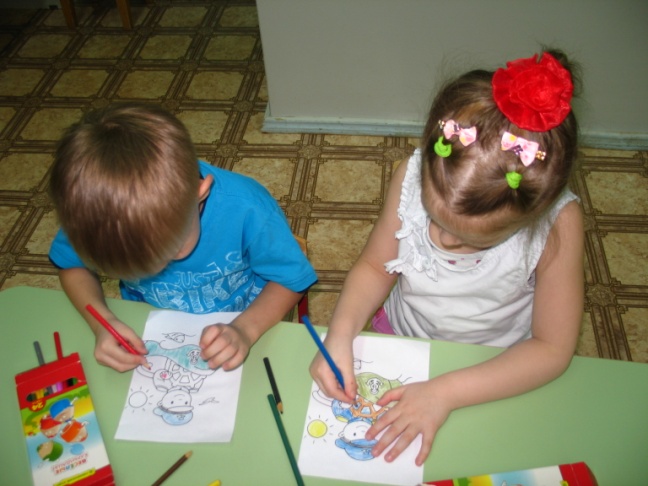 Конструктивно – модельная деятельность осуществлялась во время свободной игровой деятельности.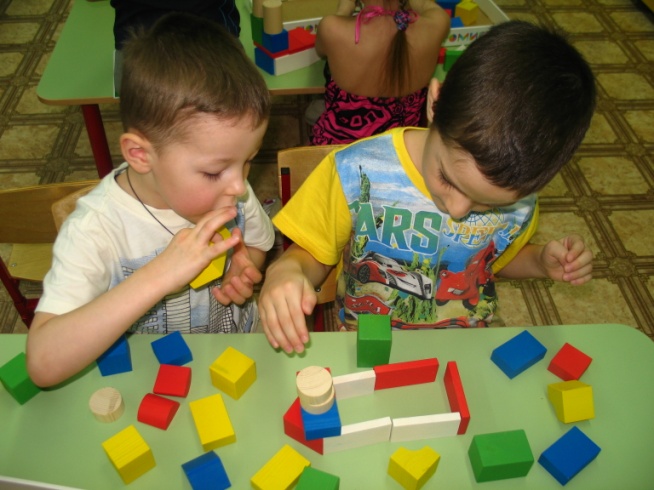 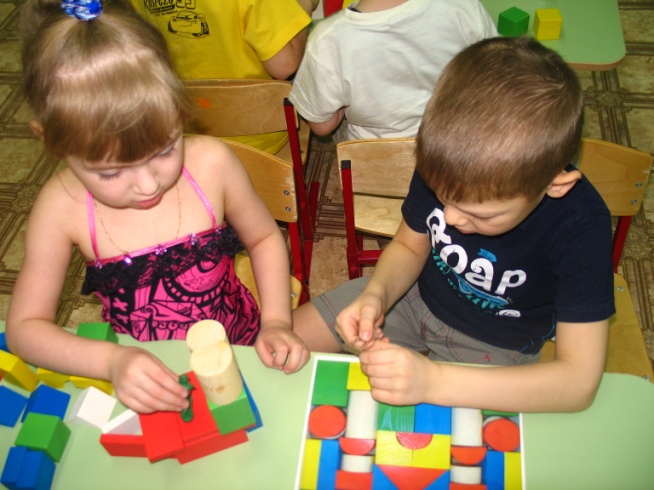 Результатом проекта также было проведение физкультурного досуга совместно с папами детей «Мы будущие защитники»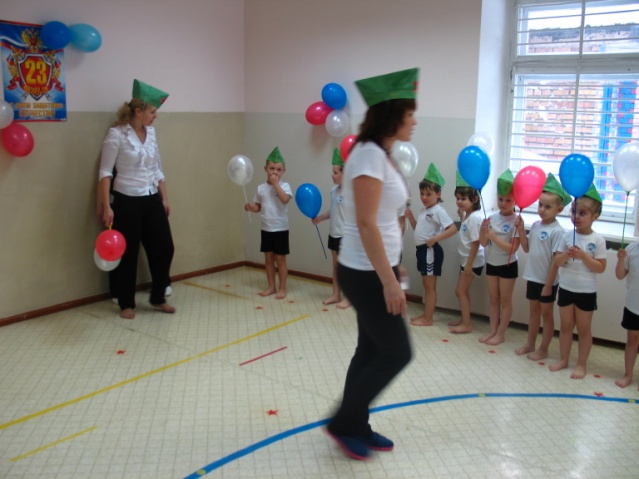 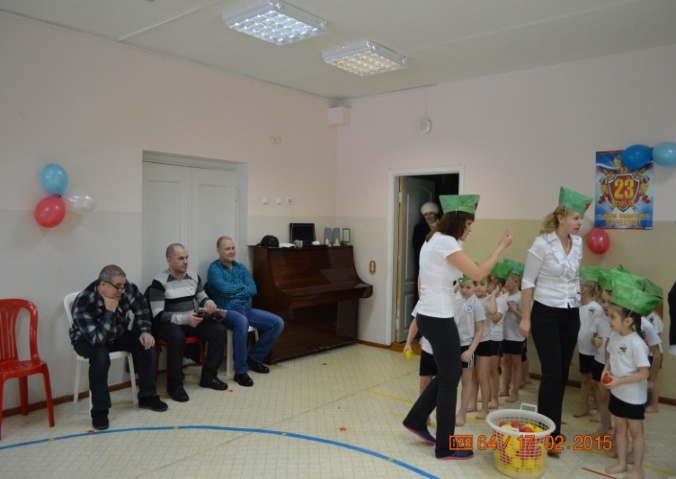 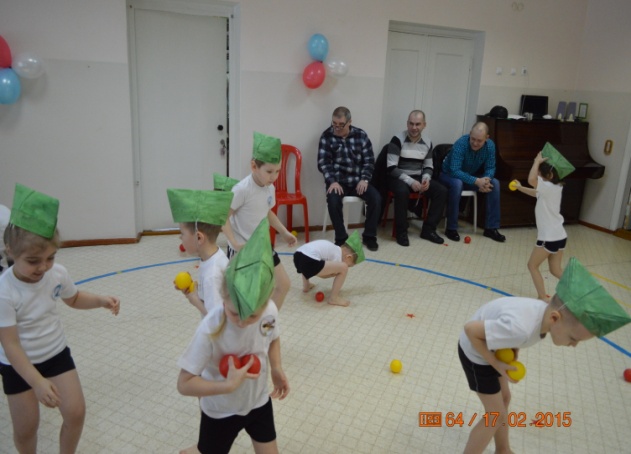 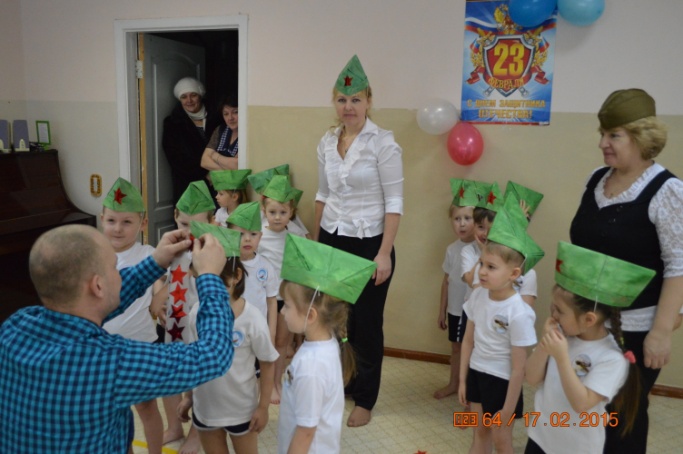 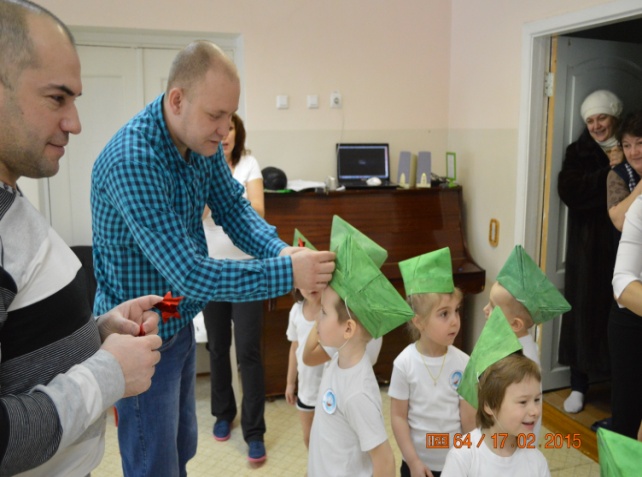 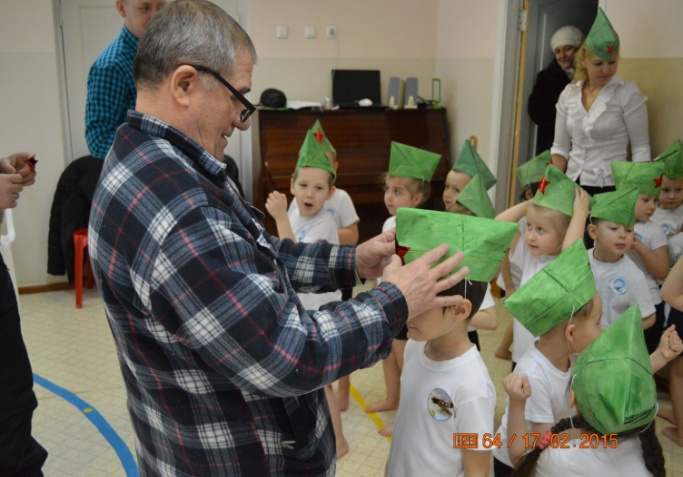 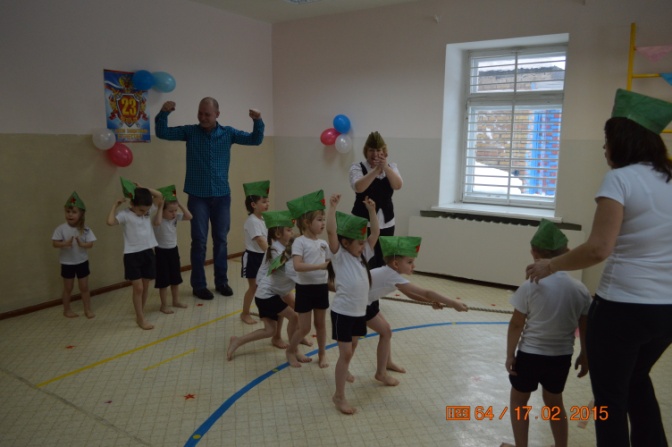 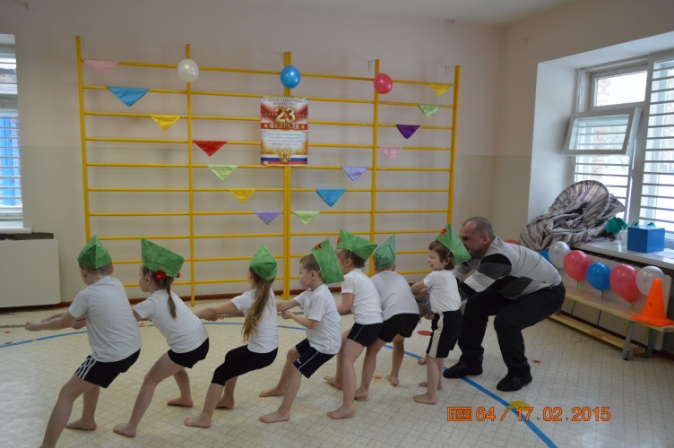 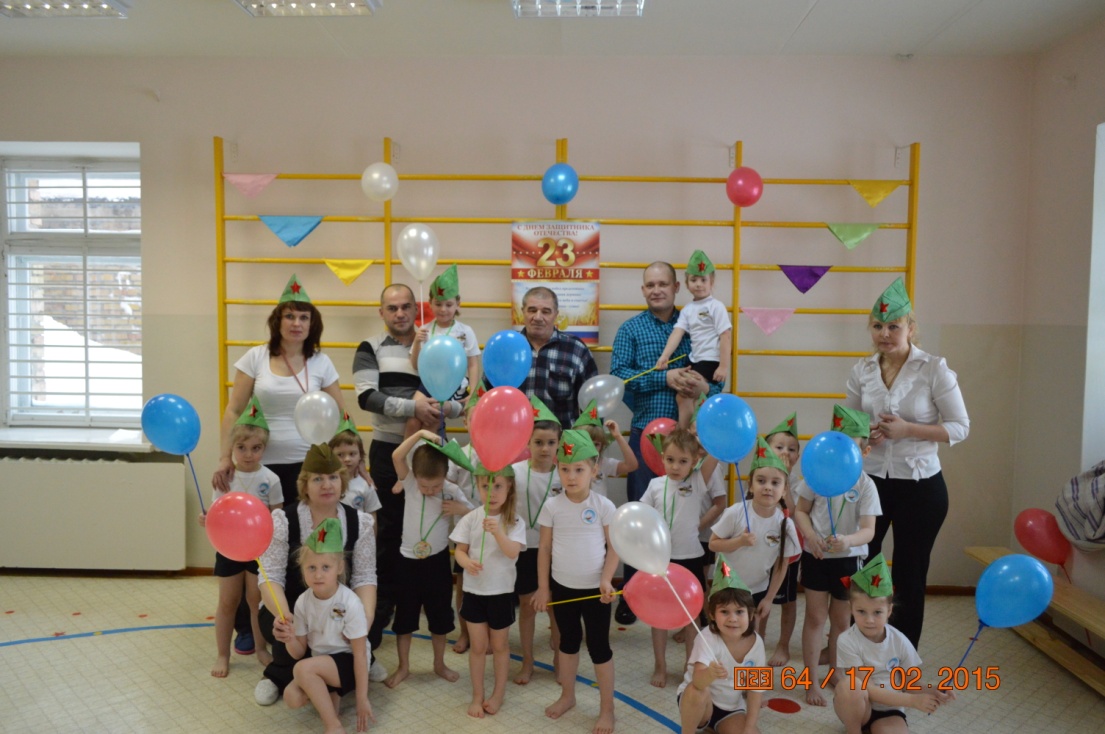 Результативность проекта:для детей:Повысился интерес к армии, уважение к защитникам Отечества.Закрепились некоторые представления об истории нашей страныдля ДОУ: Расширилось и укрепилось сотрудничество с родителями;Сделана подборка игр-упражнений по теме; Пополнена предметно-развивающая среда: наглядный материал о защитникахИспользуемая литература и информационное обеспечение проекта:Литература:1. Л.А. Кондрыкинская «С чего начинается Родина?»2. И.А. Лыкова «Изобразительная деятельность в детском саду»3. О.С. Ушакова «Развитие речи и творчества дошкольников».4. http://www.maaam.ru/detskijsad/nod-razvitie-rechi-po-teme-den-zaschitnika-otechestva.html5. http://nsportal.ru/detskii-sad/raznoe/syuzhetno-rolevaya-igra-kak-sredstvo-patrioticheskogo-vospitaniya-detei6. http://actualcomment.ru/theme/2219/7. Н.В. Алёшина «Патриотическое воспитание дошкольников».8. Е.Ступак «Подарки к празднику».9. Куцакова  «Обучение конструированию и ручному труду».10. http://www.vampodarok.com/february23.php?storie=58Образовательная область(интеграция образовательных областей)Совместная деятельность воспитателя(специалиста)с детьмиОрганизация  развивающейпредметно-пространственной  среды для самостоятельной деятельности детейВзаимодействие с родителями и другими социальными партнерами         1                 2                 3         4Речевое развитиеБеседа «Будем в армии служить», «Каким должен быть военный», «Для чего нужна Армия», «Что я знаю об армии», «С чего начинается Родина? », «День Защитника Отечества», «Наша армия», «Беседа о мужестве и храбрости», «Где служил мой папа(дедушка)» «Профессия – военный».Оформить выставку детских книг по теме проектаРассказ родителей о том, где служил папа, дедушкаПознавательное развитиеРечевое развитие - Беседы: Военно-морской флот, Четвероногие бойцы, Армия в мирное время. История праздника – 23 февраля.- Рассматривание Иллюстраций о Российской армии (рангах, знаках отличия, звания, родах войск) и другую военную тематику, военных собак.Внести  картинки военной техники, оружия, орудий труда, мирного транспорта, военных и мирных профессий для д/и «Третий лишний»В сотрудничестве с социумом Приглашённый гость из РВСНХудожественно эстетическое развитиеАппликацияПродуктивная деятельностьАппликация «В воздухе, на земле и на воде»Внести макет военного корабля, ножницы, цветная бумага, клейСотрудничество с воспитателямиХудожественно эстетическое развитиеРисованиеРисование «Портрет моего папы (дедушки)».- Раскрашивание военных кораблей. «Четвероногий солдат», «Моряк»Контурные изображения кораблей, пограничника с собакой, моряк, принадлежности для рисования портретаВзаимодействие с родителямиХудожественно эстетическое развитиеКонструктивно – модельная деятельность Продуктивная деятельность«Подарки для пап и дедушек»Конструирование из строительного конструктора «Корабль»Подготовить необходимые материалы для продуктивной деятельностиСоциально – коммуникативное развитие Игры: «Служили два товарища», «Медицинские сестры», «Перенести раненого».Цель: развивать игровую деятельность детей; побуждать детей к игровой деятельности через знакомство с подвигами советских солдат и тружеников тыла;Внести нужную атрибутику для игрСотрудничество с педагогамиРечевое развитие, социально – коммуникативное развитиеД/и : «Назови рода войск», «Кому, что нужно?» «Что для чего»Цель: активизировать словарь детей, закреплять звукопроизношение слов: «боец», «солдат», «фронт», «тыл», «снаряды», «поле боя»Внести необходимые атрибуты для импровизацииВ сотрудничестве с родителями: Речевое развитиеПриобщение к художественной литературеЛ.Кассиль «Твои защитники», Е.Воробьёва «Последний выстрел», «Спасибо тебе, Трезор».", А.Маркуша "Я – солдат и ты – солдат", А.Беляев "Хочу быть военным моряком", Н. Никольский "Что умеют танкисты", В.Козлов "Пашкин самолет".- чтение стихотворений про 23февраляВыставка художественной литературыСовместно с родителями пополнить уголок книг новыми произведениями.